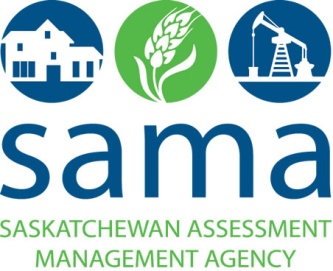 	Date you would like to receive your maintenance by: 	 		          	I authorize this work to be completed (Click in box for YES)   
  																											If no maintenance is required for this year, mark this form as NIL and return. Please complete and return this form by:  email: weyburn.region@sama.sk.ca        OR by Fax to: 306-848 -2399          OR by mail to: #314 - 110 Souris Avenue, Weyburn, SK  S4H 2Z8Assessment ID Number (TAXMAP OR Alternate Number)Name of Assessed OwnerMailing AddressPhone #Street Address(if different)Legal Land DescriptionReason for InspectionName:Address:Phone #:Name:Address:Phone #:Name:Address:Phone #:Name:Address:Phone #:Name:Address:Phone #:Name:Address:Phone #: